Ahmad 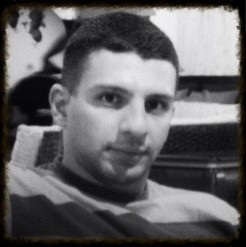 AHMAD.33911@2freemail.com  C/o 971502360357CertificatesMCP 2003July 2003Microsoft Certified Professional at New Horizons Institute in DubaitrainingMCSE 2003June 2006 – November 2006 at New Horizons Institute in DubaiHDA Help Desk Analyst28 June 2011 – 29 June 2011 at New Horizons Institute in DubaiInstalling and configuring Windows 7 Client24 July 2011 – 26 July 2011 at New Horizons Institute in DubaiMS20-533 Implementing Microsoft Azure Infrastructure Solutions18th Dec 2016 – 22nd Dec at New Horizons Institute in DubaiAdministering Office 365e-Learning Jan 2018 